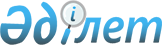 "2021-2023 жылдарға арналған Шымкент қаласының бюджеті туралы" Шымкент қаласы мәслихатының 2020 жылғы 15 желтоқсандағы № 72/651-6с шешіміне өзгерістер енгізу туралы
					
			Мерзімі біткен
			
			
		
					Шымкент қаласы мәслихатының 2021 жылғы 18 наурыздағы № 3/13-VII шешiмi. Шымкент қаласының Әділет департаментінде 2021 жылғы 19 наурызда № 158 болып тіркелді. Мерзiмi өткендiктен қолданыс тоқтатылды
      Қазақстан Республикасының 2008 жылғы 4 желтоқсандағы Бюджет кодексінің 104 - бабының 5 - тармағына, 106 - бабының 4 - тармағына, 108 - бабының 1 – тармағына және 111 - бабының 1 - тармағына, "Қазақстан Республикасындағы жергілікті мемлекеттік басқару және өзін-өзі басқару туралы" Қазақстан Республикасының 2001 жылғы 23 қаңтардағы Заңының 6 - бабы 1 – тармағының 1) тармақшасына сәйкес, Шымкент қаласының мәслихаты ШЕШІМ ҚАБЫЛДАДЫ:
      1. "2021-2023 жылдарға арналған Шымкент қаласының бюджеті туралы" Шымкент қаласы мәслихатының 2020 жылғы 15 желтоқсандағы № 72/651-6с (Нормативтік құқықтық актілерді мемлекеттік тіркеу тізілімінде № 143 тіркелген, Қазақстан Республикасы нормативтік құқықтық актілерінің эталондық бақылау банкінде 2020 жылғы 20 желтоқсанда жарияланған) шешіміне мынадай өзгерістер енгізілсін:
      1-тармақ мынадай редакцияда жазылсын: 
      "1. Шымкент қаласының 2021-2023 жылдарға арналған бюджеті тиісінше 1, 2 және 3-қосымшаларға сәйкес, оның ішінде 2021 жылға мынадай көлемде бекiтiлсiн:
      1) кiрiстер – 401 256 537 мың теңге, оның iшiнде:
      салықтық түсiмдер – 141 452 462 мың теңге;
      салықтық емес түсiмдер – 2 075 185 мың теңге;
      негізгі капиталды сатудан түсетін түсімдер – 8 875 495 мың теңге;
      трансферттердің түсімдері – 248 853 395 мың теңге;
      2) шығындар – 430 759 342 мың теңге;
      3) таза бюджеттiк кредиттеу – 1 316 112 мың теңге, оның iшiнде:
      бюджеттік кредиттер – 1 316 112 мың теңге;
      4) қаржы активтерімен операциялар бойынша сальдо – 4 034 687 мың теңге, оның iшiнде:
      қаржы активтерін сатып алу – 4 034 687 мың теңге;
      5) бюджет тапшылығы (профициті) – - 34 853 604 мың теңге;
      6) бюджет тапшылығын қаржыландыру (профицитін пайдалану) – 34 853 604 мың теңге.";
      көрсетілген шешімнің 1 және 5 қосымшалары осы шешімнің 1 және 2 қосымшаларына сәйкес жаңа редакцияда жазылсын.
      2. "Шымкент қаласы мәслихатының аппараты" мемлекеттік мекемесі Қазақстан Республикасының заңнамасында белгіленген тәртіпте:
      1) осы шешімді Шымкент қаласының Әділет департаментінде мемлекеттік тіркелуін;
      2) ресми жарияланғаннан кейін осы шешімді Шымкент қаласы мәслихатының интернет-ресурсына орналастыруын қамтамасыз етсін.
      3. Осы шешім 2021 жылдың 1 қаңтарынан бастап күшіне енеді және ресми жариялануға жатады. Шымкент қаласының 2021 жылға арналған бюджеті 2021-2023 жылдарға арналған қаладағы аудандардың бюджеттік бағдарламалары
					© 2012. Қазақстан Республикасы Әділет министрлігінің «Қазақстан Республикасының Заңнама және құқықтық ақпарат институты» ШЖҚ РМК
				
      Шымкент қаласы

      мәслихаты сессиясының төрағасы

Ш. Козбахов

      Шымкент қаласы

      мәслихатының хатшысы

Б. Нарымбетов
Шымкент қаласы мәслихатының
2021 жылғы 18 наурыздағы
№ 3/13-VII шешіміне 1-қосымшаШымкент қаласы мәслихатының
2020 жылғы 15 желтоқсандағы
№ 72-651-6с шешіміне 1-қосымша
Санаты
Санаты
Санаты
Атауы
Сомасы, мың теңге
Сыныбы
Сыныбы
Сомасы, мың теңге
Ішкі сыныбы
Ішкі сыныбы
Сомасы, мың теңге
 1 
 1 
 1 
 1 
2
3
I. Кірістер
401 256 537
1
Салықтық түсімдер
141 452 462
01
Табыс салығы 
44 448 221
1
Корпоративтік табыс салығы
16 786 305
2
Жеке табыс салығы
27 661 916
03
Әлеуметтiк салық 
21 734 811
1
Әлеуметтік салық 
21 734 811
04
Меншiкке салынатын салықтар
13 955 398
1
Мүлiкке салынатын салықтар 
9 358 286
3
Жер салығы 
1 154 488
4
Көлiк құралдарына салынатын салық 
3 440 524
5
Бірыңғай жер салығы 
2 100
05
Тауарларға, жұмыстарға және қызметтерге салынатын iшкi салықтар 
60 581 678
2
Акциздер 
57 609 089
3
Табиғи және басқа да ресурстарды пайдаланғаны үшiн түсетiн түсiмдер
1 287 727
4
Кәсiпкерлiк және кәсiби қызметтi жүргiзгенi үшiн алынатын алымдар
1 682 807
5
Ойын бизнесіне салық 
2 055
07
Басқа да салықтар
166
1
Басқа да салықтар
166
08
Заңдық маңызы бар әрекеттерді жасағаны және (немесе) оған уәкілеттігі бар мемлекеттік органдар немесе лауазымды адамдар құжаттар бергені үшін алынатын міндетті төлемдер
732 188
1
Мемлекеттік баж
732 188
2
Салықтық емес түсiмдер
2 075 185
01
Мемлекеттік меншіктен түсетін кірістер
477 981
1
Мемлекеттік кәсіпорындардың таза кірісі бөлігінің түсімдері
14 500
3
Мемлекет меншігіндегі акциялардың мемлекеттік пакеттеріне дивидендтер
3 000
4
Мемлекет меншігінде тұрған, заңды тұлғалардағы қатысу үлесіне кірістер
3 000
5
Мемлекет меншігіндегі мүлікті жалға беруден түсетін кірістер
454 444
7
Мемлекеттік бюджеттен берілген кредиттер бойынша сыйақылар
2 009
9
Мемлекет меншігінен түсетін басқа да кірістер 
1 028
03
Мемлекеттік бюджеттен қаржыландырылатын мемлекеттік мекемелер ұйымдастыратын мемлекеттік сатып алуды өткізуден түсетін ақша түсімдері 
162
1
Мемлекеттік бюджеттен қаржыландырылатын мемлекеттік мекемелер ұйымдастыратын мемлекеттік сатып алуды өткізуден түсетін ақша түсімдері 
162
04
Мемлекеттік бюджеттен қаржыландырылатын, сондай-ақ Қазақстан Республикасы Ұлттық Банкінің бюджетінен (шығыстар сметасынан) қамтылатын және қаржыландырылатын мемлекеттік мекемелер салатын айыппұлдар, өсімпұлдар, санкциялар, өндіріп алулар
1 211 063
1
Мұнай секторы ұйымдарынан және Жәбірленушілерге өтемақы қорына түсетін түсімдерді қоспағанда, мемлекеттік бюджеттен қаржыландырылатын, сондай-ақ Қазақстан Республикасы Ұлттық Банкінің бюджетінен (шығыстар сметасынан) қамтылатын және қаржыландырылатын мемлекеттік мекемелер салатын айыппұлдар, өсімпұлдар, санкциялар, өндіріп алулар
1 211 063
06
Басқа да салықтық емес түсiмдер 
385 979
1
Басқа да салықтық емес түсiмдер 
385 979
3
Негізгі капиталды сатудан түсетін түсімдер
8 875 495
01
Мемлекеттік мекемелерге бекітілген мемлекеттік мүлікті сату
7 515 984
1
Мемлекеттік мекемелерге бекітілген мемлекеттік мүлікті сату
7 515 984
03
Жердi және материалдық емес активтердi сату
1 359 511
1
Жерді сату
1 274 936
2
Материалдық емес активтерді сату 
84 575
4
Трансферттердің түсімдері
248 853 395
02
Мемлекеттiк басқарудың жоғары тұрған органдарынан түсетiн трансферттер
248 853 395
1
Республикалық бюджеттен түсетiн трансферттер 
248 853 395
Функционалдық топ Атауы
Функционалдық топ Атауы
Функционалдық топ Атауы
Функционалдық топ Атауы
Функционалдық топ Атауы
Сомасы, мың теңге
Функционалдық кіші топ
Функционалдық кіші топ
Функционалдық кіші топ
Функционалдық кіші топ
Сомасы, мың теңге
Бюджеттік бағдарламалардың әкiмшiсi
Бюджеттік бағдарламалардың әкiмшiсi
Бюджеттік бағдарламалардың әкiмшiсi
Сомасы, мың теңге
Бағдарлама
Бағдарлама
Сомасы, мың теңге
1
1
1
1
2
3
II. Шығындар
430 759 342
01
 Жалпы сипаттағы мемлекеттiк қызметтер 
3 822 438
1
Мемлекеттiк басқарудың жалпы функцияларын орындайтын өкiлдi, атқарушы және басқа органдар
2 368 536
111
Республикалық маңызы бар қала, астана мәслихатының аппараты
65 232
001
Республикалық маңызы бар қала, астана мәслихатының қызметін қамтамасыз ету
51 662
003
Мемлекеттік органның күрделі шығыстары
13 570
121
Республикалық маңызы бар қала, астана әкімінің аппараты
1 023 618
001
Республикалық маңызы бар қала, астана әкімінің қызметін қамтамасыз ету
989 505
007
Ведомстволық бағыныстағы мемлекеттік мекемелер мен ұйымдардың күрделі шығыстары
34 113
123
Қаладағы аудан әкімінің аппараты
1 043 264
001
Қаладағы аудан әкімінің қызметін қамтамасыз ету жөніндегі қызметтер
1 013 400
022
Мемлекеттік органның күрделі шығыстары
29 864
305
Республикалық маңызы бар қаланың, астананың ішкі саясат және жастар істері жөніндегі басқармасы
51 152
013
Республикалық маңызы бар қала, астана Қазақстан халқы Ассамблеясының қызметін қамтамасыз ету
51 152
379
 Республикалық маңызы бар қаланың, астананың тексеру комиссиясы 
185 270
001
 Республикалық маңызы бар қаланың, астананың тексеру комиссиясының қызметін қамтамасыз ету жөніндегі қызметтер 
182 802
003
Мемлекеттік органның күрделі шығыстары
2 468
2
Қаржылық қызмет
255 327
356
Республикалық маңызы бар қаланың, астананың қаржы басқармасы
176 484
001
Жергілікті бюджетті атқару және коммуналдық меншікті басқару саласындағы мемлекеттік саясатты іске асыру жөніндегі қызметтер
149 483
003
Салық салу мақсатында мүлікті бағалауды жүргізу
25 306
014
Мемлекеттік органның күрделі шығыстары
1 695
366
Республикалық маңызы бар қаланың, астананың мемлекеттік сатып алу басқармасы
78 843
001
Жергілікті деңгейде мемлекеттік сатып алуды басқару саласындағы мемлекеттік саясатты іске асыру жөніндегі қызметтер
78 843
5
Жоспарлау және статистикалық қызмет
242 126
357
Республикалық маңызы бар қаланың, астананың экономика және бюджеттік жоспарлау басқармасы
242 126
001
Экономикалық саясатты, мемлекеттік жоспарлау жүйесін қалыптастыру мен дамыту саласындағы мемлекеттік саясатты іске асыру жөніндегі қызметтер
238 826
004
Мемлекеттік органның күрделі шығыстары
3 300
9
Жалпы сипаттағы өзге де мемлекеттiк қызметтер
956 449
337
Республикалық маңызы бар қаланың, астананың қалалық орта сапасы және бақылау басқармасы
120 660
001
Жергілікті деңгейде ауыл шаруашылығы, еңбек, мемлекеттік сәулет-құрылыс бақылау, жерлердің пайдаланылуы мен қорғалуын бақылау саласындағы мемлекеттік саясатты іске асыру жөніндегі қызметтер
120 660
344
Республикалық маңызы бар қаланың, астананың сәулет, қала құрылысы және жер қатынастары басқармасы
661 996
001
Жергілікті деңгейде сәулет, қала құрылысы, жер қатынастарын реттеу салаларындағы мемлекеттік саясатты іске асыру жөніндегі қызметтер
638 407
005
Мемлекеттік органның күрделі шығыстары
23 589
369
Республикалық маңызы бар қаланың, астананың дін істері басқармасы
173 793
001
Жергілікті деңгейде дін қызметі саласындағы мемлекеттік саясатты іске асыру жөніндегі қызметтер
132 316
003
Мемлекеттік органның күрделі шығыстары
496
005
Өңірде діни ахуалды зерделеу және талдау
40 981
02
Қорғаныс
1 517 830
1
Әскери мұқтаждар
149 619
121
Республикалық маңызы бар қала, астана әкімінің аппараты
149 619
010
Жалпыға бірдей әскери міндетті атқару шеңберіндегі іс-шаралар
149 619
2
Төтенше жағдайлар жөнiндегi жұмыстарды ұйымдастыру
1 368 211
121
Республикалық маңызы бар қала, астана әкімінің аппараты
239 003
012
Жұмылдыру дайындығы және республикалық маңызы бар қаланы, астананы жұмылдыру
206 943
014
Республикалық маңызы бар қалалар, астана ауқымындағы төтенше жағдайлардың алдын-алу және оларды жою
32 060
387
Республикалық маңызы бар қаланың, астананың бюджетінен қаржыландырылатын табиғи және техногендік сипаттағы төтенше жағдайлар, азаматтық қорғаныс саласындағы органдардың аумақтық органы
27 987
003
Аумақтық органның және ведомстволық бағынысты мемлекеттік мекемелердің күрделі шығыстары
27 987
373
Республикалық маңызы бар қаланың, астананың құрылыс басқармасы
1 101 221
030
Жұмылдыру дайындығы және төтенше жағдайлар объектілерін дамыту
1 101 221
03
Қоғамдық тәртіп, қауіпсіздік, құқықтық, сот, қылмыстық-атқару қызметі
13 355 162
1
Құқық қорғау қызметi
12 284 005
352
Республикалық маңызы бар қаланың, астананың бюджетінен қаржыландырылатын атқарушы ішкі істер органы
12 284 005
001
Республикалық маңызы бар қала, астана аумағында қоғамдық тәртіп пен қауіпсіздікті сақтау саласындағы мемлекеттік саясатты іске асыру жөніндегі қызметтер қамтамасыз ету
7 257 705
003
 Қоғамдық тәртіпті қорғауға қатысатын азаматтарды көтермелеу 
2 538
007
Мемлекеттік органның күрделі шығыстары
5 023 762
9
Қоғамдық тәртіп және қауіпсіздік саласындағы басқа да қызметтер
1 071 157
305
Республикалық маңызы бар қаланың, астананың ішкі саясат және жастар істері жөніндегі басқармасы
232 719
004
Жастар саясаты саласында іс-шараларды іске асыру
232 719
348
Республикалық маңызы бар қаланың, астананың жолаушылар көлігі және автомобиль жолдары басқармасы
838 438
004
Елдi мекендерде жол қозғалысы қауiпсiздiгін қамтамасыз ету
838 438
04
Бiлiм беру
149 052 971
1
Мектепке дейiнгi тәрбие және оқыту
29 946 464
360
Республикалық маңызы бар қаланың, астананың білім басқармасы
29 946 464
034
Мектепке дейінгі тәрбие мен оқыту
29 946 464
2
Бастауыш, негізгі орта және жалпы орта білім беру
99 542 921
360
Республикалық маңызы бар қаланың, астананың білім басқармасы
85 957 976
003
Жалпы білім беру
18 648 612
004
Арнаулы бiлiм беру бағдарламалары бойынша жалпы бiлiм беру
1 976 382
005
Мамандандырылған бiлiм беру ұйымдарында дарынды балаларға жалпы бiлiм беру
3 824 843
008
Балаларға қосымша білім беру
1 968 886
040
Мемлекеттік орта білім беру ұйымдарында жан басына шаққандағы қаржыландыруды іске асыруға
59 539 253
373
Республикалық маңызы бар қаланың, астананың құрылыс басқармасы
7 315 080
028
Бастауыш, негізгі орта және жалпы орта білім беру объектілерін салу және реконструкциялау
6 559 868
069
Қосымша білім беру объектілерін салу және реконструкциялау
755 212
381
Республикалық маңызы бар қаланың, астананың дене шынықтыру және спорт басқармасы
6 269 865
006
Балалар мен жасөспірімдерге спорт бойынша қосымша білім беру
6 269 865
4
Техникалық және кәсіптік, орта білімнен кейінгі білім беру
8 077 929
353
Республикалық маңызы бар қаланың, астананың денсаулық сақтау басқармасы
386 720
043
Техникалық және кәсіптік, орта білімнен кейінгі білім беру ұйымдарында мамандар даярлау
376 884
044
Техникалық және кәсіптік, орта білімнен кейінгі білім беру бағдарламалары бойынша оқитындарға әлеуметтік қолдау көрсету
9 836
360
Республикалық маңызы бар қаланың, астананың білім басқармасы
6 867 987
024
Техникалық және кәсіптік білім беру ұйымдарында мамандар даярлау
6 867 987
373
Республикалық маңызы бар қаланың, астананың құрылыс басқармасы
823 222
046
Техникалық және кәсіптік, орта білімнен кейінгі білім беру объектілерін салу және реконструкциялау
823 222
5
Мамандарды қайта даярлау және біліктіліктерін арттыру
2 116 586
353
Республикалық маңызы бар қаланың, астананың денсаулық сақтау басқармасы
24 879
003
Кадрлардың біліктілігін арттыру және оларды қайта даярлау
24 879
360
Республикалық маңызы бар қаланың, астананың білім басқармасы
2 091 707
038
Нәтижелі жұмыспен қамтуды және жаппай кәсіпкерлікті дамытудың 2017 – 2021 жылдарға арналған "Еңбек" мемлекеттік бағдарламасы шеңберінде кадрлардың біліктілігін арттыру, даярлау және қайта даярлау
2 091 707
6
Жоғары және жоғары оқу орнынан кейін бiлiм беру
311 127
360
Республикалық маңызы бар қаланың, астананың білім басқармасы
311 127
057
Жоғары, жоғары оқу орнынан кейінгі білімі бар мамандар даярлау және білім алушыларға әлеуметтік қолдау көрсету
311 127
9
Бiлiм беру саласындағы өзге де қызметтер
9 057 944
313
Республикалық маңызы бар қаланың, астананың цифрландыру басқармасы
14 400
068
Халықтың компьютерлік сауаттылығын арттыруды қамтамасыз ету
14 400
360
Республикалық маңызы бар қаланың, астананың білім басқармасы
9 043 544
001
Жергілікті деңгейде білім беру саласындағы мемлекеттік саясатты іске асыру жөніндегі қызметтер
285 280
007
Республикалық маңызы бар қаланың, астананың мемлекеттік білім беру ұйымдар үшін оқулықтар мен оқу-әдiстемелiк кешендерді сатып алу және жеткізу
982 609
009
Республикалық маңызы бар қала, астана ауқымындағы мектеп олимпиадаларын және мектептен тыс іс-шараларды өткiзу
121 287
013
Балалар мен жасөспірімдердің психикалық денсаулығын зерттеу және халыққа психологиялық-медициналық-педагогикалық консультациялық көмек көрсету
388 042
014
Дамуында проблемалары бар балалар мен жасөспірімдердің оңалту және әлеуметтік бейімдеу
216 407
021
Жетім баланы (жетім балаларды) және ата-аналарының қамқорынсыз қалған баланы (балаларды) күтіп-ұстауға асыраушыларына ай сайынғы ақшалай қаражат төлемдері
238 622
027
Жетім баланы (жетім балаларды) және ата-анасының қамқорлығынсыз қалған баланы (балаларды) асырап алғаны үшін Қазақстан азаматтарына біржолғы ақша қаражатын төлеуге арналған төлемдер
2 188
029
Әдістемелік жұмыс
142 133
067
Ведомстволық бағыныстағы мемлекеттік мекемелер мен ұйымдардың күрделі шығыстары
6 549 476
080
Нұрсұлтан Назарбаев Қорының "EL UMITI" таланттарын анықтау және қолдау бастамасын іске асыру
117 500
05
Денсаулық сақтау
12 135 404
2
Халықтың денсаулығын қорғау
734 438
353
Республикалық маңызы бар қаланың, астананың денсаулық сақтау басқармасы
641 928
006
Ана мен баланы қорғау жөніндегі көрсетілетін қызметтер
244 442
007
Салауатты өмір салтын насихаттау
30 182
041
Республикалық маңызы бар қаланың, астананың жергілікті өкілдік органдарының шешімі бойынша тегін медициналық көмектің кепілдендірілген көлемін қосымша қамтамасыз ету
367 094
042
Медициналық ұйымның сот шешімі негізінде жүзеге асырылатын жыныстық құмарлықты төмендетуге арналған іс-шараларды жүргізу
210
373
Республикалық маңызы бар қаланың, астананың құрылыс басқармасы
92 510
038
Деңсаулық сақтау объектілерін салу және реконструкциялау
92 510
03
Мамандандырылған медициналық көмек
2 928 942
353
Республикалық маңызы бар қаланың, астананың денсаулық сақтау басқармасы
2 928 942
027
Халыққа иммундық профилактика жүргізу үшін вакциналарды және басқа медициналық иммундық биологиялық препараттарды орталықтандырылған сатып алу және сақтау
2 928 942
9
Денсаулық сақтау саласындағы өзге де қызметтер
8 472 024
353
Республикалық маңызы бар қаланың, астананың денсаулық сақтау басқармасы
8 472 024
001
Жергілікті деңгейде денсаулық сақтау саласындағы мемлекеттік саясатты іске асыру жөніндегі қызметтер
115 687
008
Қазақстан Республикасында ЖИТС-тің алдын алу және оған қарсы күрес жөніндегі іс-шараларды іске асыру
133 349
016
Азаматтарды елді мекеннен тыс жерлерде емделу үшін тегін және жеңілдетілген жол жүрумен қамтамасыз ету
30 992
018
Денсаулық сақтау саласындағы ақпараттық талдамалық қызметтер
39 865
033
Медициналық денсаулық сақтау ұйымдарының күрделі шығыстары
8 152 131
06
Әлеуметтiк көмек және әлеуметтiк қамсыздандыру
29 046 217
1
Әлеуметтiк қамсыздандыру
2 501 249
333
Республикалық маңызы бар қаланың, астананың жұмыспен қамту және әлеуметтік қорғау басқармасы
1 921 496
002
Жалпы үлгідегі медициналық-әлеуметтік мекемелерде (ұйымдарда), арнаулы әлеуметтік қызметтер көрсету орталықтарында, әлеуметтік қызмет көрсету орталықтарында қарттар мен мүгедектерге арнаулы әлеуметтік қызметтер көрсету
579 208
020
Психоневрологиялық медициналық-әлеуметтік мекемелерде (ұйымдарда), арнаулы әлеуметтік қызметтер көрсету орталықтарында, әлеуметтік қызмет көрсету орталықтарында психоневрологиялық аурулармен ауыратын мүгедектер үшін арнаулы әлеуметтік қызметтер көрсету
687 725
022
Балалар психоневрологиялық медициналық-әлеуметтік мекемелерінде (ұйымдарда), арнаулы әлеуметтік қызметтер көрсету орталықтарында, әлеуметтік қызмет көрсету орталықтарында психоневрологиялық патологиялары бар мүгедек балалар үшін арнаулы әлеуметтік қызметтер көрсету
654 563
360
Республикалық маңызы бар қаланың, астананың білім басқармасы
524 682
016
Жетiм балаларды, ата-анасының қамқорлығынсыз қалған балаларды әлеуметтiк қамсыздандыру
409 246
037
Әлеуметтік сауықтандыру
115 436
373
Республикалық маңызы бар қаланың, астананың құрылыс басқармасы
55 071
039
Әлеуметтік қамтамасыз ету объектілерін салу және реконструкциялау
55 071
2
Әлеуметтiк көмек
23 785 094
333
Республикалық маңызы бар қаланың, астананың жұмыспен қамту және әлеуметтік қорғау басқармасы
23 785 094
003
Жұмыспен қамту бағдарламасы
4 027 073
004
Мемлекеттік атаулы әлеуметтік көмек
15 928 107
007
Тұрғын үйге көмек көрсету
31 620
008
Жергілікті өкілді органдардың шешімі бойынша азаматтардың жекелеген санаттарына әлеуметтік көмек
1 325 741
009
Мүгедектерді әлеуметтік қолдау
516 366
015
Оңалтудың жеке бағдарламасына сәйкес мұқтаж мүгедектердi мiндеттi гигиеналық құралдармен қамтамасыз ету, қозғалуға қиындығы бар бірінші топтағы мүгедектерге жеке көмекшінің және есту бойынша мүгедектерге қолмен көрсететiн тіл маманының қызметтерін ұсыну
1 311 821
016
Белгілі бір тұрғылықты жері жоқ адамдарды әлеуметтік бейімдеу
187 292
030
Жұмыспен қамту орталықтарын қамтамасыз ету
457 074
9
Әлеуметтiк көмек және әлеуметтiк қамтамасыз ету салаларындағы өзге де қызметтер
2 759 874
306
Республикалық маңызы бар қаланың, астананың Мемлекеттік еңбек инспекциясы басқармасы
71 238
001
Жергілікті деңгейде еңбек қатынастарын реттеу саласында мемлекеттік саясатты іске асыру бойынша қызметтер
70 514
003
Мемлекеттік органның күрделі шығыстары
724
333
Республикалық маңызы бар қаланың, астананың жұмыспен қамту және әлеуметтік қорғау басқармасы
2 388 636
001
Жергілікті деңгейде халық үшін жұмыспен қамтуды қамтамасыз ету және әлеуметтік бағдарламаларды іске асыру саласындағы мемлекеттік саясатты іске асыру жөніндегі қызметтер
354 183
013
Жәрдемақыларды және басқа да әлеуметтік төлемдерді есептеу, төлеу мен жеткізу бойынша қызметтерге ақы төлеу
8 466
019
Үкіметтік емес ұйымдарға мемлекеттік әлеуметтік тапсырысты орналастыру
161 312
026
Мемлекеттік органның күрделі шығыстары
15 800
028
Күш көрсету немесе күш көрсету қаупі салдарынан қиын жағдайларға тап болған тәуекелдер тобындағы адамдарға қызметтер
174 803
032
Ведомстволық бағыныстағы мемлекеттік мекемелер мен ұйымдардың күрделі шығыстары
148 513
044
Жергілікті деңгейде көші-қон іс-шараларын іске асыру
47 151
045
Қазақстан Республикасында мүгедектердің құқықтарын қамтамасыз етуге және өмір сүру сапасын жақсарту
1 368 298
053
Кохлеарлық импланттарға дәлдеп сөйлеу процессорларын ауыстыру және келтіру бойынша қызмет көрсету
110 110
307
Республикалық маңызы бар қаланың, астананың Тұрғын үй басқармасы
300 000
068
Әлеуметтік көмек ретінде тұрғын үй сертификаттарын беру
300 000
07
Тұрғын үй-коммуналдық шаруашылық
103 482 419
1
Тұрғын үй шаруашылығы
55 674 174
307
Республикалық маңызы бар қаланың, астананың Тұрғын үй басқармасы
22 703 527
001
Жергілікті деңгейде тұрғын үй қоры саласында тұрғын үй мәселелері бойынша мемлекеттік саясатты іске асыру жөніндегі қызметтер
168 055
098
Коммуналдық тұрғын үй қорының тұрғын үйлерін сатып алу
22 535 472
371
Республикалық маңызы бар қаланың, астананың Энергетика және коммуналдық шаруашылық басқармасы
3 497 481
008
Инженерлік-коммуникациялық инфрақұрылымды жобалау, дамыту және (немесе) жайластыру
3 497 481
373
Республикалық маңызы бар қаланың, астананың құрылыс басқармасы
29 473 166
012
Коммуналдық тұрғын үй қорының тұрғын үйін жобалау және (немесе) салу, реконструкциялау
25 660 440
017
Инженерлік-коммуникациялық инфрақұрылымды жобалау, дамыту және (немесе) жайластыру
3 780 996
035
Ауыл шаруашылығы объектілерін дамыту
31 730
2
Коммуналдық шаруашылық
33 566 578
371
Республикалық маңызы бар қаланың, астананың Энергетика және коммуналдық шаруашылық басқармасы
33 219 557
001
Жергілікті деңгейде энергетика және коммуналдық шаруашылық саласындағы мемлекеттік саясатты іске асыру жөніндегі қызметтер
173 685
005
Коммуналдық шаруашылық дамыту
8 458 160
007
Сумен жабдықтау және су бұру жүйесін дамыту
22 272 113
019
Қаланы абаттандыруды дамыту
315 599
028
Республикалық маңызы бар қаланың, астананың коммуналдық меншігіндегі жылу жүйелерін пайдалануды ұйымдастыру
2 000 000
373
Республикалық маңызы бар қаланың, астананың құрылыс басқармасы
347 021
013
Қаланы абаттандыруды дамыту
347 021
3
Елді-мекендерді көркейту
14 241 667
123
Қаладағы аудан әкімінің аппараты
11 331 649
009
Елді мекендердің санитариясын қамтамасыз ету
6 684 187
010
Жерлеу орындарын ұстау және туыстары жоқ адамдарды жерлеу
101 200
011
Елді мекендерді абаттандыру мен көгалдандыру
4 546 262
349
Республикалық маңызы бар қаланың, астананың ауыл шаруашылығы және ветеринария басқармасы
9 449
004
Елді мекендердің санитариясын қамтамасыз ету
9 449
354
Республикалық маңызы бар қаланың, астананың табиғи ресурстар және табиғат пайдалануды реттеу басқармасы
2 163 000
018
Қаланы абаттандыру мен көгалдандыру
2 163 000
371
Республикалық маңызы бар қаланың, астананың Энергетика және коммуналдық шаруашылық басқармасы
737 569
037
Елді мекендердегі көшелерді жарықтандыру
697 569
048
Елді мекендерді абаттандыру мен көгалдандыру
40 000
08
Мәдениет, спорт, туризм және ақпараттық кеңістiк
19 062 311
1
Мәдениет саласындағы қызмет
4 056 377
123
Қаладағы аудан әкімінің аппараты
47 505
006
Жергілікті деңгейде мәдени-демалыс жұмыстарын қолдау
47 505
312
Республикалық маңызы бар қаланың, астананың мәдениет, тілдерді дамыту және архивтер басқармасы
3 488 751
001
Жергiлiктi деңгейде мәдениет, тілдерді дамыту және архивтер саласындағы мемлекеттік саясатты іске асыру жөніндегі қызметтер 
91 676
003
Мемлекеттiк тiлдi және Қазақстан халқының басқа да тiлдерін дамыту
59 298
005
Тарихи-мәдени мұраны сақтауды және оған қолжетімділікті қамтамасыз ету
155 937
006
Мәдени-демалыс жұмысын қолдау
1 535 048
007
Театр және музыка өнерін қолдау
1 226 091
010
Зоопарктер мен дендропарктердiң жұмыс iстеуiн қамтамасыз ету
246 536
011
Мемлекеттік органның күрделі шығыстары
4 330
032
Ведомстволық бағыныстағы мемлекеттік мекемелер мен ұйымдардың күрделі шығыстары
169 835
373
Республикалық маңызы бар қаланың, астананың құрылыс басқармасы
520 121
014
Мәдениет объектілерін дамыту
520 121
2
Спорт
10 987 123
373
Республикалық маңызы бар қаланың, астананың құрылыс басқармасы
2 731 019
015
Cпорт объектілерін дамыту
2 731 019
381
Республикалық маңызы бар қаланың, астананың дене шынықтыру және спорт басқармасы
8 256 104
001
Жергілікті деңгейде дене шынықтыру және спорт саласындағы мемлекеттік саясатты іске асыру жөніндегі қызметтер
76 291
002
Жергілікті деңгейде спорттық жарыстар өткiзу
77 405
003
Республикалық және халықаралық спорттық жарыстарға әртүрлі спорт түрлері бойынша құрама командалары мүшелерінің дайындығы және қатысуы
7 722 583
032
Ведомстволық бағыныстағы мемлекеттік мекемелер мен ұйымдардың күрделі шығыстары
379 825
3
Ақпараттық кеңiстiк
3 665 665
305
Республикалық маңызы бар қаланың, астананың ішкі саясат және жастар істері жөніндегі басқармасы
1 796 855
001
Жергілікті деңгейде ішкі саясат және жастар істері мәселелері жөніндегі мемлекеттік саясатты іске асыру жөніндегі қызметтер
538 640
005
Мемлекеттік ақпараттық саясат жүргізу жөніндегі қызметтер
1 195 843
032
Ведомстволық бағыныстағы мемлекеттік мекемелер мен ұйымдардың күрделі шығыстары
62 372
312
Республикалық маңызы бар қаланың, астананың мәдениет, тілдерді дамыту және архивтер басқармасы
1 348 833
008
Қалалық кітапханалардың жұмыс істеуін қамтамасыз ету
1 278 497
009
Архив қорының сақталуын қамтамасыз ету
70 336
313
Республикалық маңызы бар қаланың, астананың цифрландыру басқармасы
519 977
001
Жергілікті деңгейде цифрландыру саласындағы мемлекеттік саясатты іске асыру жөніндегі қызметтер
518 000
009
Мемлекеттік органның күрделі шығыстары
1 977
4
Туризм
353 146
380
Республикалық маңызы бар қаланың, астананың туризм басқармасы
353 146
001
Жергілікті деңгейде туризм саласындағы мемлекеттік саясатты іске асыру жөніндегі қызметтер
190 883
002
Туристік қызметті реттеу
140 920
004
Мемлекеттік органның күрделі шығыстары
8 100
032
Ведомстволық бағыныстағы мемлекеттік мекемелер мен ұйымдардың күрделі шығыстары
13 243
09
Отын-энергетика кешенi және жер қойнауын пайдалану
11 323 830
1
Отын және энергетика
4 857 254
371
Республикалық маңызы бар қаланың, астананың Энергетика және коммуналдық шаруашылық басқармасы
4 857 254
012
Жылу-энергетикалық жүйені дамыту
4 857 254
9
Отын-энергетика кешені және жер қойнауын пайдалану саласындағы өзге де қызметтер
6 466 576
371
Республикалық маңызы бар қаланың, астананың Энергетика және коммуналдық шаруашылық басқармасы
6 466 576
009
Электрмен жабдықтау кабелдерін жөндеу-қалпына келтіру жұмыстарын жүргізу
1 067 108
029
Газ тасымалдау жүйесін дамыту 
5 399 468
10
Ауыл, су, орман, балық шаруашылығы, ерекше қорғалатын табиғи аумақтар, қоршаған ортаны және жануарлар дүниесін қорғау, жер қатынастары
10 739 782
1
Ауыл шаруашылығы
4 160 934
349
Республикалық маңызы бар қаланың, астананың ауыл шаруашылығы және ветеринария басқармасы
4 160 934
001
Жергілікті деңгейде ауыл шаруашылығы және ветеринария саласындағы мемлекеттік саясатты іске асыру жөніндегі қызметтер
201 526
002
Тұқым шаруашылығын дамытуды субсидиялау
5 885
003
Мемлекеттік органның күрделі шығыстары
13 088
006
Саны зиян тигізудің экономикалық шегінен жоғары зиянды және аса қауіпті зиянды организмдерге, карантинді объектілерге қарсы өңдеулер жүргізуге арналған пестицидтердің, биоагенттердiң (энтомофагтардың) құнын субсидиялау
600
008
Ауру жануарларды санитарлық союды ұйымдастыру
454
010
Мал көмінділерінің (биотермиялық шұңқырлардың) жұмыс істеуін қамтамасыз ету
876
016
Эпизоотияға қарсы іс-шаралар жүргізу
131 996
017
Жануарлардың энзоотиялық аурулары бойынша ветеринариялық іс-шараларды жүргізу
45 144
018
Ауыл шаруашылығы жануарларын сәйкестендіру жөніндегі іс-шараларды өткізу
1 263
021
Ауыл шаруашылық дақылдарының зиянды организмдеріне қарсы күрес жөніндегі іс- шаралар
5 020
025
Қаңғыбас иттер мен мысықтарды аулауды және жоюды ұйымдастыру
130 800
029
Уақытша сақтау пунктіне ветеринариялық препараттарды тасымалдау жөніндегі қызметтер
6 848
030
Жануарлардың энзоотиялық ауруларының профилактикасы мен диагностикасына арналған ветеринариялық препараттарды, олардың профилактикасы мен диагностикасы жөніндегі қызметтерді орталықтандырып сатып алу, оларды сақтауды және тасымалдауды (жеткізуді) ұйымдастыру
32 712
033
Жануарлардың саулығы мен адамның денсаулығына қауіп төндіретін, алып қоймай залалсыздандырылған (зарарсыздандырылған) және қайта өңделген жануарлардың, жануарлардан алынатын өнім мен шикізаттың құнын иелеріне өтеу
5 859
044
Тыңайтқыштар (органикалықтарды қоспағанда) құнын субсидиялау
122 146
050
Инвестициялар салынған жағдайда агроөнеркәсіптік кешен субъектісі көтерген шығыстардың бөліктерін өтеу
1 427 200
053
Асыл тұқымды мал шаруашылығын дамытуды, мал шаруашылығы өнімдерінің өнімділігі мен сапасын арттыруды субсидиялау
1 425 133
056
Ауыл шаруашылығы малын, техниканы және технологиялық жабдықты сатып алуға кредит беру, сондай-ақ лизинг кезінде сыйақы мөлшерлемесін субсидиялау
162 112
057
Мал шаруашылығы саласында терең қайта өңдеуден өткізілетін өнімдерді өндіру үшін ауыл шаруашылығы өнімін сатып алуға жұмсайтын өңдеуші кәсіпорындардың шығындарын субсидиялау
424 070
059
Ауыл шаруашылығы кооперативтерінің тексеру одақтарының ауыл шаруашылығы кооперативтерінің ішкі аудитін жүргізуге арналған шығындарын субсидиялау
18 202
2
Су шаруашылығы
1 350 435
354
Республикалық маңызы бар қаланың, астананың табиғи ресурстар және табиғат пайдалануды реттеу басқармасы
1 350 435
009
Коммуналдық меншіктегі су шаруашылығы құрылыстарының жұмыс істеуін қамтамасыз ету
1 350 435
3
Орман шаруашылығы
112 819
354
Республикалық маңызы бар қаланың, астананың табиғи ресурстар және табиғат пайдалануды реттеу басқармасы
112 819
 021
Ормандарды сақтау, қорғау, молайту және орман өсiру
112 819
5
Қоршаған ортаны қорғау
482 052
354
Республикалық маңызы бар қаланың, астананың табиғи ресурстар және табиғат пайдалануды реттеу басқармасы
482 052
001
Жергілікті деңгейде қоршаған ортаны қорғау саласындағы мемлекеттік саясатты іске асыру жөніндегі қызметтер
143 104
006
Ерекше қорғалатын табиғи аумақтарды күтіп-ұстау және қорғау
213 921
012
Мемлекеттік органның күрделі шығыстары
63 458
032
Ведомстволық бағыныстағы мемлекеттік мекемелер мен ұйымдардың күрделі шығыстары
61 569
6
Жер қатынастары
2 631 180
344
Республикалық маңызы бар қаланың, астананың сәулет, қала құрылысы және жер қатынастары басқармасы
2 631 180
010
Мемлекеттiк қажеттiлiктер үшiн жер учаскелерiн алып қою, оның iшiнде сатып алу жолымен алып қою және осыған байланысты жылжымайтын мүлiктi иелiктен айыру
2 631 180
9
Ауыл, су, орман, балық шаруашылығы, қоршаған ортаны қорғау және жер қатынастары саласындағы басқа да қызметтер
2 002 362
349
Республикалық маңызы бар қаланың, астананың ауыл шаруашылығы және ветеринария басқармасы
2 002 362
023
Азық-түлік тауарларының өңірлік тұрақтандыру қорларын қалыптастыру
2 002 362
11
Өнеркәсіп, сәулет, қала құрылысы және құрылыс қызметі
981 271
2
Сәулет, қала құрылысы және құрылыс қызметі
981 271
344
Республикалық маңызы бар қаланың, астананың сәулет, қала құрылысы және жер қатынастары басқармасы
832 088
002
Елді мекендердегі құрылыстардың бас жоспарын әзірлеу
832 088
373
Республикалық маңызы бар қаланың, астананың құрылыс басқармасы
149 183
001
Жергілікті деңгейде құрылыс саласындағы мемлекеттік саясатты іске асыру жөніндегі қызметтер
147 729
003
Мемлекеттік органның күрделі шығыстары
1 454
12
Көлiк және коммуникация
43 768 191
1
Автомобиль көлiгi
32 612 838
348
Республикалық маңызы бар қаланың, астананың жолаушылар көлігі және автомобиль жолдары басқармасы
32 612 838
007
Көлік инфрақұрылымын дамыту
21 417 681
010
Елді-мекендер көшелеріндегі автомобиль жолдарын күрделі және орташа жөндеу
9 265 205
016
Автомобиль жолдарының жұмыс істеуін қамтамасыз ету
1 929 952
9
Көлiк және коммуникациялар саласындағы өзге де қызметтер
11 155 353
348
Республикалық маңызы бар қаланың, астананың жолаушылар көлігі және автомобиль жолдары басқармасы
11 155 353
001
Жергілікті деңгейде жолаушылар көлігі және автомобиль жолдары саласында мемлекеттік саясатты іске асыру жөніндегі қызметтер
155 640
003
Мемлекеттік органның күрделі шығыстары
2 168
006
Қоғамдық көлік жұмыстарының мониторингін және бақылауды қамтамасыз ету
113 821
009
Әлеуметтiк маңызы бар iшкi қатынастар бойынша жолаушылар тасымалдарын субсидиялау
10 883 004
032
Ведомстволық бағыныстағы мемлекеттік мекемелер мен ұйымдардың күрделі шығыстары
720
13
Басқалар
18 764 837
1
Экономикалық қызметтерді реттеу
644 500
371
Республикалық маңызы бар қаланың, астананың Энергетика және коммуналдық шаруашылық басқармасы
644 500
040
Арнайы экономикалық аймақтардың, индустриялық аймақтардың, индустриялық парктердің инфрақұрылымын дамыту
644 500
3
Кәсiпкерлiк қызметтi қолдау және бәсекелестікті қорғау
6 675 794
371
Республикалық маңызы бар қаланың, астананың Энергетика және коммуналдық шаруашылық басқармасы
496 262
020
"Бизнестің жол картасы-2025" бизнесті қолдау мен дамытудың мемлекеттік бағдарламасы шеңберінде индустриялық инфрақұрылымды дамыту
496 262
393
Республикалық маңызы бар қаланың, астананың кәсіпкерлік және индустриалды-инновациялық даму басқармасы
6 179 532
005
"Бизнестің жол картасы-2025" бизнесті қолдау мен дамытудың мемлекеттік бағдарламасы шеңберінде жеке кәсіпкерлікті қолдау
150 000
008
Кәсіпкерлік қызметті қолдау
206 713
017
"Бизнестің жол картасы-2025" бизнесті қолдау мен дамытудың мемлекеттік бағдарламасы шеңберінде кредиттер бойынша пайыздық мөлшерлемелерді субсидиялау
5 176 819
018
"Бизнестің жол картасы-2025" бизнесті қолдау мен дамытудың мемлекеттік бағдарламасы шеңберінде шағын және орта бизнеске кредиттерді ішінара кепілдендіру
600 000
082
"Бизнестің жол картасы-2025" бизнесті қолдау мен дамытудың мемлекеттік бағдарламасы шеңберінде жаңа бизнес-идеяларды іске асыру үшін жас кәсіпкерлерге мемлекеттік гранттар беру
46 000
9
Басқалар
11 444 543
123
Қаладағы аудан әкімінің аппараты
2 386 081
096
Мемлекеттік-жекешелік әріптестік жобалар бойынша мемлекеттік міндеттемелерді орындау
2 386 081
348
Республикалық маңызы бар қаланың, астананың жолаушылар көлігі және автомобиль жолдары басқармасы
1 579 627
096
Мемлекеттік-жекешелік әріптестік жобалар бойынша мемлекеттік міндеттемелерді орындау
1 579 627
353
Республикалық маңызы бар қаланың, астананың денсаулық сақтау басқармасы
3 496 928
096
Мемлекеттік-жекешелік әріптестік жобалар бойынша мемлекеттік міндеттемелерді орындау
3 496 928
354
Республикалық маңызы бар қаланың, астананың табиғи ресурстар және табиғат пайдалануды реттеу басқармасы
174 477
096
Мемлекеттік-жекешелік әріптестік жобалар бойынша мемлекеттік міндеттемелерді орындау
174 477
356
Республикалық маңызы бар қаланың, астананың қаржы басқармасы
2 450 000
013
Республикалық маңызы бар қаланың, астананың жергілікті атқарушы органының резервi
2 450 000
357
Республикалық маңызы бар қаланың, астананың экономика және бюджеттік жоспарлау басқармасы
111 457
003
Жергілікті бюджеттік инвестициялық жобалардың техникалық-экономикалық негіздемелерін және мемлекеттік-жекешелік әріптестік жобалардың, оның ішінде концессиялық жобалардың конкурстық құжаттамаларын әзірлеу немесе түзету, сондай-ақ қажетті сараптамаларын жүргізу, мемлекеттік-жекешелік әріптестік жобаларды, оның ішінде концессиялық жобаларды консультациялық сүйемелдеу
53 857
096
Мемлекеттік-жекешелік әріптестік жобалар бойынша мемлекеттік міндеттемелерді орындау
57 600
360
Республикалық маңызы бар қаланың, астананың білім басқармасы
246 022
096
Мемлекеттік-жекешелік әріптестік жобалар бойынша мемлекеттік міндеттемелерді орындау
246 022
371
Республикалық маңызы бар қаланың, астананың Энергетика және коммуналдық шаруашылық басқармасы
375 000
096
Мемлекеттік-жекешелік әріптестік жобалар бойынша мемлекеттік міндеттемелерді орындау
375 000
381
Республикалық маңызы бар қаланың, астананың дене шынықтыру және спорт басқармасы
428 177
096
Мемлекеттік-жекешелік әріптестік жобалар бойынша мемлекеттік міндеттемелерді орындау
428 177
393
Республикалық маңызы бар қаланың, астананың кәсіпкерлік және индустриалды-инновациялық даму басқармасы
196 774
001
Жергілікті деңгейде кәсіпкерлік және индустриалдық-инновациялық қызметті дамыту саласындағы мемлекеттік саясатты іске асыру жөніндегі қызметтер
194 874
003
Мемлекеттік органның күрделі шығыстары
1 900
14
Борышқа қызмет көрсету
2 883 431
1
Борышқа қызмет көрсету
2 883 431
356
Республикалық маңызы бар қаланың, астананың қаржы басқармасы
2 883 431
005
Жергілікті атқарушы органдардың борышына қызмет көрсету
2 881 776
018
Жергілікті атқарушы органдардың республикалық бюджеттен қарыздар бойынша сыйақылар мен өзге де төлемдерді төлеу бойынша борышына қызмет көрсету 
1 655
15
Трансферттер
10 823 248
1
Трансферттер
10 823 248
356
Республикалық маңызы бар қаланың, астананың қаржы басқармасы
10 823 248
006
Пайдаланылмаған (толық пайдаланылмаған) нысаналы трансферттерді қайтару
51 817
024
Заңнаманы өзгертуге байланысты жоғары тұрған бюджеттің шығындарын өтеуге төменгі тұрған бюджеттен ағымдағы нысаналы трансферттер
10 771 431
III. Таза бюджеттік кредиттеу
1 316 112
Функционалдық топ Атауы
Функционалдық топ Атауы
Функционалдық топ Атауы
Функционалдық топ Атауы
Функционалдық топ Атауы
Сомасы, мың теңге
Функционалдық кіші топ
Функционалдық кіші топ
Функционалдық кіші топ
Функционалдық кіші топ
Сомасы, мың теңге
Бюджеттік бағдарламалардың әкiмшiсi
Бюджеттік бағдарламалардың әкiмшiсi
Бюджеттік бағдарламалардың әкiмшiсi
Сомасы, мың теңге
Бағдарлама
Бағдарлама
Сомасы, мың теңге
Бюджеттік кредиттер
1 316 112
13
Басқалар
1 316 112
3
Кәсiпкерлiк қызметтi қолдау және бәсекелестікті қорғау
1 316 112
393
Республикалық маңызы бар қаланың, астананың кәсіпкерлік және индустриалды-инновациялық даму басқармасы
1 316 112
007
"Даму" кәсіпкерлікті дамыту қоры" АҚ-ға кредит беру
500 000
069
Республикалық маңызы бар қалада кәсіпкерлікті дамытуға жәрдемдесуге кредит беру
816 112
IV. Қаржы активтерімен операциялар бойынша сальдо
4 034 687
Функционалдық топ Атауы
Функционалдық топ Атауы
Функционалдық топ Атауы
Функционалдық топ Атауы
Функционалдық топ Атауы
Сомасы, мың теңге
Функционалдық кіші топ
Функционалдық кіші топ
Функционалдық кіші топ
Функционалдық кіші топ
Сомасы, мың теңге
Бюджеттік бағдарламалардың әкiмшiсi
Бюджеттік бағдарламалардың әкiмшiсi
Бюджеттік бағдарламалардың әкiмшiсi
Сомасы, мың теңге
Бағдарлама
Бағдарлама
Сомасы, мың теңге
Қаржы активтерін сатып алу
4 034 687
13
Басқалар
4 034 687
9
Басқалар
4 034 687
371
Республикалық маңызы бар қаланың, астананың Энергетика және коммуналдық шаруашылық басқармасы
499 399
065
Заңды тұлғалардың жарғылық капиталын қалыптастыру немесе ұлғайту
499 399
393
Республикалық маңызы бар қаланың, астананың кәсіпкерлік және индустриалды-инновациялық даму басқармасы
3 535 288
065
Заңды тұлғалардың жарғылық капиталын қалыптастыру немесе ұлғайту
3 535 288
V. Бюджет тапшылығы (профициті)
-34 853 604
VI. Бюджет тапшылығын қаржыландыру (профицитін пайдалану)
34 853 604Шымкент қаласы мәслихатының
2021 жылғы 18 наурыздағы
№ 3/13-VII шешіміне 2-қосымшаШымкент қаласы мәслихатының
2020 жылғы 15 желтоқсандағы
№ 72-651-6с шешіміне 5-қосымша
Функционалдық топ Атауы
Функционалдық топ Атауы
Функционалдық топ Атауы
Функционалдық топ Атауы
Функционалдық топ Атауы
2021 жыл
2022 жыл
2023 жыл
Кіші функция
Кіші функция
Кіші функция
Кіші функция
2021 жыл
2022 жыл
2023 жыл
Бюджеттік бағдарламалардың әкімшісі
Бюджеттік бағдарламалардың әкімшісі
Бюджеттік бағдарламалардың әкімшісі
2021 жыл
2022 жыл
2023 жыл
Бағдарлама
Бағдарлама
2021 жыл
2022 жыл
2023 жыл
1
1
1
1
2
3
4
5
Барлығы
14 808 499
9 498 489
7 592 956
01
Жалпы сипаттағы мемлекеттiк қызметтер
1 043 264
593 764
600 628
1
Мемлекеттiк басқарудың жалпы функцияларын орындайтын өкiлдi, атқарушы және басқа органдар
1 043 264
593 764
600 628
123
Қаладағы аудан әкімінің аппараты
1 043 264
593 764
600 628
001
Қаладағы аудан әкімінің қызметін қамтамасыз ету жөніндегі қызметтер
1 013 400
593 764
600 628
Абай ауданы
193 065
130 588
131 400
Әл-Фараби ауданы
284 232
142 351
143 983
Еңбекші ауданы
319 550
171 009
172 874
Қаратау ауданы
216 553
149 816
152 371
022
Мемлекеттік органның күрделі шығыстары
29 864
Әл-Фараби ауданы
21 964
Еңбекші ауданы
7 900
07
Тұрғын үй-коммуналдық шаруашылық
11 331 649
6 687 296
6 687 296
3
Елді-мекендерді абаттандыру
11 331 649
6 687 296
6 687 296
123
Қаладағы аудан әкімінің аппараты
11 331 649
6 687 296
6 687 296
009
Елді мекендердің санитариясын қамтамасыз ету
6 684 187
4 311 731
4 311 731
Абай ауданы
1 697 293
1 105 946
1 105 946
Әл-Фараби ауданы
1 571 872
990 740
990 740
Еңбекші ауданы
1 742 116
1 160 707
1 160 707
Қаратау ауданы
1 672 906
1 054 338
1 054 338
010
Жерлеу орындарын ұстау және туыстары жоқ адамдарды жерлеу
101 200
101 200
101 200
Абай ауданы
43 000
43 000
43 000
Әл-Фараби ауданы
12 000
12 000
12 000
Еңбекші ауданы
16 700
16 700
16 700
Қаратау ауданы
29 500
29 500
29 500
011
Елді мекендерді абаттандыру мен көгалдандыру
4 546 262
2 274 365
2 274 365
Абай ауданы
1 183 977
569 154
569 154
Әл-Фараби ауданы
1 177 756
616 835
616 835
Еңбекші ауданы
1 209 810
551 380
551 380
Қаратау ауданы
974 719
536 996
536 996
08
Мәдениет, спорт, туризм және ақпараттық кеңістiк
47 505
62 400
64 896
1
Мәдениет саласындағы қызмет
47 505
62 400
64 896
123
Қаладағы аудан әкімінің аппараты
47 505
62 400
64 896
006
Жергілікті деңгейде мәдени-демалыс жұмыстарын қолдау
47 505
62 400
64 896
Абай ауданы
16 479
15 600
16 224
Әл-Фараби ауданы
10 840
15 600
16 224
Еңбекші ауданы
9 593
15 600
16 224
Қаратау ауданы
10 593
15 600
16 224
13
Басқалар
2 386 081
2 155 029
240 136
9
Басқалар
2 386 081
2 155 029
240 136
123
Қаладағы аудан әкімінің аппараты
2 386 081
2 155 029
240 136
096
Мемлекеттік-жекешелік әріптестік жобалар бойынша мемлекеттік міндеттемелерді орындау
2 386 081
2 155 029
240 136
Абай ауданы
470 303
561 839
75 633
Әл-Фараби ауданы
795 212
827 020
Еңбекші ауданы
456 794
79 105
83 060
Қаратау ауданы
663 772
687 065
81 443